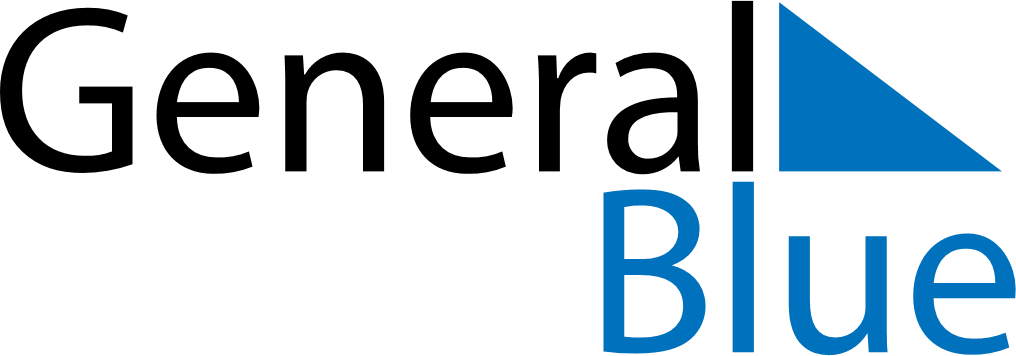 November 2019November 2019November 2019BelarusBelarusSUNMONTUEWEDTHUFRISAT123456789October Revolution Day101112131415161718192021222324252627282930